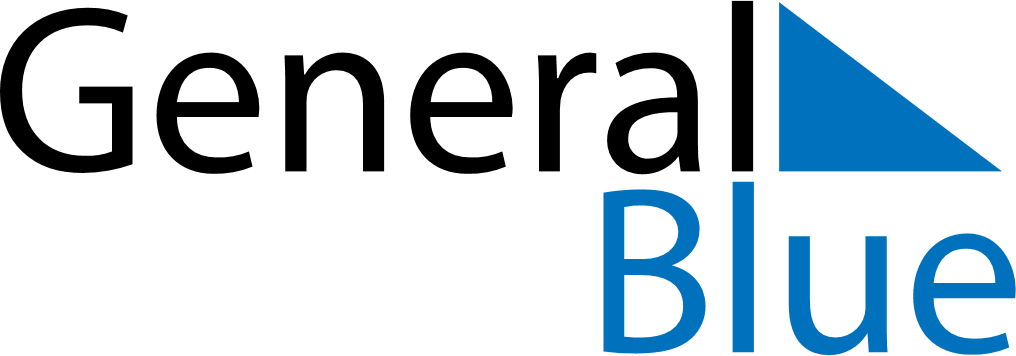 November 2024November 2024November 2024November 2024November 2024November 2024Tallaght, Leinster, IrelandTallaght, Leinster, IrelandTallaght, Leinster, IrelandTallaght, Leinster, IrelandTallaght, Leinster, IrelandTallaght, Leinster, IrelandSunday Monday Tuesday Wednesday Thursday Friday Saturday 1 2 Sunrise: 7:24 AM Sunset: 4:53 PM Daylight: 9 hours and 29 minutes. Sunrise: 7:26 AM Sunset: 4:51 PM Daylight: 9 hours and 25 minutes. 3 4 5 6 7 8 9 Sunrise: 7:27 AM Sunset: 4:50 PM Daylight: 9 hours and 22 minutes. Sunrise: 7:29 AM Sunset: 4:48 PM Daylight: 9 hours and 18 minutes. Sunrise: 7:31 AM Sunset: 4:46 PM Daylight: 9 hours and 14 minutes. Sunrise: 7:33 AM Sunset: 4:44 PM Daylight: 9 hours and 10 minutes. Sunrise: 7:35 AM Sunset: 4:42 PM Daylight: 9 hours and 7 minutes. Sunrise: 7:37 AM Sunset: 4:40 PM Daylight: 9 hours and 3 minutes. Sunrise: 7:39 AM Sunset: 4:39 PM Daylight: 8 hours and 59 minutes. 10 11 12 13 14 15 16 Sunrise: 7:41 AM Sunset: 4:37 PM Daylight: 8 hours and 56 minutes. Sunrise: 7:43 AM Sunset: 4:35 PM Daylight: 8 hours and 52 minutes. Sunrise: 7:44 AM Sunset: 4:34 PM Daylight: 8 hours and 49 minutes. Sunrise: 7:46 AM Sunset: 4:32 PM Daylight: 8 hours and 45 minutes. Sunrise: 7:48 AM Sunset: 4:31 PM Daylight: 8 hours and 42 minutes. Sunrise: 7:50 AM Sunset: 4:29 PM Daylight: 8 hours and 39 minutes. Sunrise: 7:52 AM Sunset: 4:28 PM Daylight: 8 hours and 35 minutes. 17 18 19 20 21 22 23 Sunrise: 7:54 AM Sunset: 4:26 PM Daylight: 8 hours and 32 minutes. Sunrise: 7:55 AM Sunset: 4:25 PM Daylight: 8 hours and 29 minutes. Sunrise: 7:57 AM Sunset: 4:23 PM Daylight: 8 hours and 26 minutes. Sunrise: 7:59 AM Sunset: 4:22 PM Daylight: 8 hours and 23 minutes. Sunrise: 8:01 AM Sunset: 4:21 PM Daylight: 8 hours and 20 minutes. Sunrise: 8:02 AM Sunset: 4:20 PM Daylight: 8 hours and 17 minutes. Sunrise: 8:04 AM Sunset: 4:19 PM Daylight: 8 hours and 14 minutes. 24 25 26 27 28 29 30 Sunrise: 8:06 AM Sunset: 4:17 PM Daylight: 8 hours and 11 minutes. Sunrise: 8:08 AM Sunset: 4:16 PM Daylight: 8 hours and 8 minutes. Sunrise: 8:09 AM Sunset: 4:15 PM Daylight: 8 hours and 6 minutes. Sunrise: 8:11 AM Sunset: 4:14 PM Daylight: 8 hours and 3 minutes. Sunrise: 8:12 AM Sunset: 4:13 PM Daylight: 8 hours and 1 minute. Sunrise: 8:14 AM Sunset: 4:13 PM Daylight: 7 hours and 58 minutes. Sunrise: 8:16 AM Sunset: 4:12 PM Daylight: 7 hours and 56 minutes. 